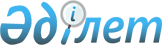 О мерах по реализации Социального кодекса Республики Казахстан от 20 апреля 2023 годаРаспоряжение Премьер-Министра Республики Казахстан от 18 мая 2023 года № 79-р.
      1. Утвердить прилагаемый перечень правовых актов, принятие которых необходимо в целях реализации Социального кодекса Республики Казахстан от 20 апреля 2023 года (далее – перечень). 
      2. Государственным органам Республики Казахстан:
      1) разработать и в установленном порядке внести на утверждение в Правительство Республики Казахстан проекты правовых актов согласно перечню;
      2) принять соответствующие ведомственные акты согласно перечню;
      3) ежемесячно, не позднее 30 числа, размещать на общедоступном государственном объекте информатизации информацию о разработке и принятии правовых актов согласно перечню.
      3. Министерству юстиции Республики Казахстан анализировать, обобщать и не позднее 5 числа месяца размещать на общедоступном объекте информатизации сводную информацию по реализации указанного Кодекса. Перечень правовых актов, принятие которых необходимо в целях реализации Социального кодекса Республики Казахстан от 20 апреля 2023 года
      Сноска. Перечень с изменением, внесенным распоряжением Премьер-Министра РК от 02.10.2023 № 155-р.
      Примечание: расшифровка аббревиатур:
      МТСЗН – Министерство труда и социальной защиты населения Республики Казахстан;
      МЗ – Министерство здравоохранения Республики Казахстан;
      МП – Министерство просвещения Республики Казахстан;
      МВД – Министерство внутренних дел Республики Казахстан;
      МО – Министерство обороны Республики Казахстан; 
      МИИР – Министерство индустрии и инфраструктурного развития Республики Каазхстан;
      АРРФР – Агентство по регулированию и развитию финансового рынка Республики Казахстан;
      НБ – Национальный Банк Республики Казахстан;
      МЦРИАП – Министерство цифрового развития, инноваций и аэрокосмической промышленности Республики Казахстан; 
      МКС – Министерство культуры и спорта Республики Казахстан;
      МНЭ – Министерство национальной экономики Республики Казахстан; 
      МФ – Министерство финансов Республики Казахстан. 
					© 2012. РГП на ПХВ «Институт законодательства и правовой информации Республики Казахстан» Министерства юстиции Республики Казахстан
				
      Премьер-Министр

А. Смаилов
Утвержден
распоряжением Премьер-Министра
Республики Казахстан
от 18 мая 2023 года № 79-р
№ п/п
Наименование правового акта
Форма правового акта
Государственный орган, ответственный за исполнение
Срок исполнения
Лицо, ответственное за качество, своевременность разработки и внесения правового акта
1
2
3
4
5
6
1.
О внесении изменений и дополнений в некоторые решения Правительства Республики Казахстан и признании утратившими силу некоторых решений и структурных элементов некоторых решений
Правительства Республики Казахстан 
постановление
Правительства Республики Казахстан
МТСЗН
июнь
2023 года
Сарбасов А.А.
2.
Об установлении предельной величины процентной ставки комиссионного вознаграждения Государственного фонда социального страхования
постановление
Правительства Республики Казахстан
МТСЗН
июнь
2023 года
Дюсенова А.К.
3.
Об определении перечня и лимитов финансовых инструментов для инвестирования активов Государственного фонда социального страхования 
постановление
Правительства Республики Казахстан
МТСЗН
июнь
2023 года
Дюсенова А.К.
4.
Об установлении норм и лимитов, обеспечивающих финансовую устойчивость Государственного фонда социального страхования 
постановление
Правительства Республики Казахстан
МТСЗН
июнь
2023 года
Дюсенова А.К.
5.
Об утверждении перечня работ в организациях, осуществляющих судебно-медицинскую экспертизу и патологоанатомическую диагностику, для льготного исчисления трудового стажа для назначения пенсионных выплат по возрасту в полуторном размере 
постановление
Правительства Республики Казахстан
МТСЗН
июнь
2023 года
Сагиндыкова Н.Е.
6.
Об утверждении правил определения размера и осуществления пенсионных выплат за счет обязательных пенсионных взносов работодателя из единого накопительного пенсионного фонда
постановление Правительства Республики Казахстан
МТСЗН
июль 2024 года
Сагиндыкова Н. Е.
7.
Об утверждении типовых правил оказания социальной помощи, установления ее размеров и определения перечня отдельных категорий нуждающихся граждан 
постановление
Правительства Республики Казахстан
МТСЗН
июнь
2023 года
Оспанов Е.Д.
8.
Об утверждении правил и сроков исчисления, удержания (начисления) и перечисления обязательных пенсионных взносов, обязательных профессиональных пенсионных взносов в единый накопительный пенсионный фонд и взысканий по ним
постановление
Правительства Республики Казахстан
МТСЗН
июнь
2023 года
Сагиндыкова Н.Е.
9.
Об утверждении правил и сроков исчисления (начисления) и перечисления обязательных пенсионных взносов работодателя в единый накопительный пенсионный фонд и взысканий по ним 
постановление
Правительства Республики Казахстан
МТСЗН
июнь
2023 года
Сагиндыкова Н.Е.
10.
Об утверждении правил изъятия и перечисления в бюджет сумм обязательных пенсионных взносов, дополнительно установленных для судей Конституционного суда Республики Казахстан, судей, в случае освобождения судьи от должности по отрицательным мотивам 
постановление
Правительства Республики Казахстан
МТСЗН
июнь
2023 года
Сагиндыкова Н.Е.
11.
Об утверждении правил осуществления пенсионных выплат, сформированных за счет обязательных пенсионных взносов, обязательных профессиональных пенсионных взносов, единовременных пенсионных выплат в целях улучшения жилищных условий и (или) оплаты лечения, сформированных за счет обязательных пенсионных взносов, из единого накопительного пенсионного фонда, возврата их в единый накопительный пенсионный фонд, методики осуществления расчета размера пенсионных выплат, методики определения коэффициента замещения среднемесячного дохода получателя пенсионными выплатами, методики определения порога минимальной достаточности пенсионных накоплений 
постановление
Правительства Республики Казахстан
МТСЗН
июнь
2023 года
Сагиндыкова Н.Е.
12.
Об утверждении правил возврата 50 процентов от суммы обязательных пенсионных взносов, перечисленных за счет бюджетных средств до 1 января 2016 года в пользу военнослужащих (кроме военнослужащих срочной службы), сотрудников специальных государственных и правоохранительных органов, государственной фельдъегерской службы, а также лиц, права которых иметь специальные звания, классные чины и носить форменную одежду упразднены с 1 января 2012 года
постановление
Правительства Республики Казахстан
МТСЗН
июнь
2023 года
Сагиндыкова Н.Е.
13.
Об утверждении правил осуществления обязательных профессиональных пенсионных взносов 
постановление Правительства Республики Казахстан
МТСЗН
июнь
2023 года
Сагиндыкова Н.Е.
14.
Об утверждении правил выполнения гарантий государства получателям пенсионных выплат по сохранности обязательных пенсионных взносов, обязательных профессиональных пенсионных взносов в едином накопительном пенсионном фонде в размере фактически внесенных обязательных пенсионных взносов, обязательных профессиональных пенсионных взносов с учетом уровня инфляции 
постановление Правительства Республики Казахстан
МТСЗН
июнь
2023 года
Сагиндыкова Н.Е.
15.
Об утверждении списка сезонных отраслей промышленности, работа в которых в течение полного сезона засчитывается в стаж для назначения пенсионных
 выплат по возрасту за год работы 
постановление Правительства Республики Казахстан
МТСЗН
июнь
2023 года
Сагиндыкова Н.Е.
16.
Об утверждении правил оценки потребностей лиц с инвалидностью согласно классификатору технических вспомогательных (компенсаторных) средств, специальных средств передвижения и услуг, предоставляемых лицам с инвалидностью
постановление
Правительства Республики Казахстан
МТСЗН
июнь
2023 года
Сагиндыкова Н.Е.
17.
Об утверждении перечня субсидируемых рабочих мест, требований к лицам, трудоустраиваемым на субсидируемые рабочие места, размеров и сроков субсидирования их заработной платы 
постановление
Правительства Республики Казахстан
МТСЗН
июнь
2023 года
Ордабаев О.Т.
18.
Об утверждении правил сохранения льгот на пенсионные выплаты за выслугу лет лицам, медицинские должности которых сокращены в органах внутренних дел Республики Казахстан с 1 июля 2022 года и 1 января 2023 года, имевшим на момент сокращения должности выслугу лет не менее двенадцати лет и шести месяцев непрерывной воинской службы, службы в специальных государственных и правоохранительных органах, государственной фельдъегерской службе, при условии продолжения ими работы в медицинских организациях, расположенных в следственных изоляторах и учреждениях уголовно-исполнительной (пенитенциарной) системы 
постановление Правительства Республики Казахстан
МВД
июнь
2023 года
Кожаев М.Ш.
19.
Об утверждении правил назначения пенсионных выплат за выслугу лет военнослужащим, сотрудникам специальных государственных и правоохранительных органов, государственной фельдъегерской службы, а также лицам, права которых иметь специальные звания, классные чины и носить форменную одежду упразднены с 1 января 2012 года, и лицам, медицинские должности которых сокращены в органах внутренних дел Республики Казахстан с 1 июля 2022 года и 1 января 2023 года, имевшим на момент сокращения должности выслугу лет не менее двенадцати лет и шести месяцев непрерывной воинской службы, службы в специальных государственных и правоохранительных органах, государственной фельдъегерской службе, при условии продолжения ими работы в медицинских организациях, расположенных в следственных изоляторах и учреждениях уголовно-исполнительной (пенитенциарной) системы
постановление
Правительства
Республики Казахстан
МО
июнь
2023 года
Тортаев Б.К.
20.
Об утверждении правил исчисления выслуги лет военнослужащим, сотрудникам специальных государственных и правоохранительных органов, государственной фельдъегерской службы, а также лицам, права которых иметь воинские или специальные звания, классные чины и носить форменную одежду упразднены с 1 января 2012 года, и лицам, медицинские должности которых сокращены в органах внутренних дел Республики Казахстан с 1 июля 2022 года и 1 января 2023 года, имевшим на момент сокращения должности выслугу лет не менее двенадцати лет и шести месяцев непрерывной воинской службы, службы в специальных государственных и правоохранительных органах, государственной фельдъегерской службе, при условии продолжения ими работы в медицинских организациях, расположенных в следственных изоляторах и учреждениях уголовно-исполнительной (пенитенциарной) системы
постановление
Правительства
Республики Казахстан
МО
июнь
2023 года
Тортаев Б.К.
21.
Об утверждении правил перерасчета пенсионных выплат за выслугу лет, назначенных до 1 января 2016 года в неполном объеме, с учетом их доведения до полного объема
постановление
Правительства
Республики Казахстан
МО
июнь
2023 года
Тортаев Б.К.
22.
Об утверждении правил предоставления специальных социальных услуг несовершеннолетним, находящимся в организации образования с особым режимом содержания 
постановление
Правительства Республики Казахстан
МП
июнь
2023 года
Оспан Е.С.
23.
О внесении изменений в постановление Правительства Республики Казахстан от 12 марта 2012 года № 320 "Об утверждении размеров, источников, видов и Правил предоставления социальной помощи гражданам, которым оказывается социальная помощь"
постановление Правительства
Республики Казахстан
МП
июнь
2023 года
Оспан Е.С.
24.
О внесении изменений и дополнений в постановление Правительства Республики Казахстан от 11 июня 2001 года № 789 "Об утверждении Типового положения о деятельности Комиссии по делам несовершеннолетних и защите их прав"
постановление Правительства
Республики Казахстан
МП
июнь
2023 года
Оспан Е.С.
25.
О внесении изменений в постановление Правительства Республики Казахстан от 30 марта 2012 года № 382 "Об утверждении Правил осуществления функций государства по опеке и попечительству"
постановление Правительства
Республики Казахстан
МП
июнь
2023 года
Оспан Е.С.
26.
Об утверждении перечня финансовых инструментов, разрешенных к приобретению за счет пенсионных активов единого накопительного пенсионного фонда, находящихся в доверительном управлении Национального Банка Республики Казахстан
постановление
Правительства
Республики Казахстан
НБ
(по согласованию)
июнь
2023 года
Молдабекова А.М.
27.
Об установлении величины процентной ставки комиссионного вознаграждения Государственного фонда социального страхования 
приказ Министра труда и социальной защиты населения Республики Казахстан
МТСЗН
июнь
2023 года
Дюсенова А.К.
28.
Об утверждении правил взимания комиссионного вознаграждения Государственным фондом социального страхования
приказ Министра труда и социальной защиты населения Республики Казахстан
МТСЗН
июнь
2023 года
Дюсенова А.К.
29.
Об утверждении перечня производств, работ, профессий работников, занятых на работах с вредными условиями труда, в пользу которых агентами по уплате обязательных профессиональных пенсионных взносов за счет собственных средств осуществляются обязательные профессиональные пенсионные взносы
приказ Министра труда и социальной защиты населения Республики Казахстан
МТСЗН
июнь
2023 года
Сарбасов А.А.
30.
Об утверждении правил добровольного переселения лиц для повышения мобильности рабочей силы 
приказ Министра труда и социальной защиты населения Республики Казахстан
МТСЗН
июнь
2023 года
Сарбасов А.А.
31.
Об утверждении методики определения социального благополучия семьи (лица) 
приказ Министра труда и социальной защиты населения Республики Казахстан
МТСЗН,
МЦРИАП
июнь
2023 года
Оспанов Е.Д.
32.
О внесении изменения и дополнения в приказ исполняющего обязанности Министра цифрового развития, инноваций и аэрокосмической промышленности Республики Казахстан от 31 января 2020 года № 39/НҚ "Об утверждении реестра государственных услуг"
приказ Министра цифрового развития, инноваций и аэрокосмической промышленности Республики Казахстан
МЦРИАП,
МТСЗН
июнь
2023 года
Турысов А.Н.
33.
Об утверждении правил исчисления (определения) размеров, назначения, выплаты, приостановления, перерасчета, возобновления, прекращения и пересмотра решения о назначении (отказе в назначении) государственных социальных пособий по инвалидности 
приказ Министра труда и социальной защиты населения Республики Казахстан
МТСЗН
июнь
2023 года
Сагиндыкова Н.Е.
34.
Об утверждении правил назначения и выплаты государственного пособия, назначаемого и выплачиваемого матери или отцу, усыновителю (удочерителю), опекуну (попечителю), воспитывающим ребенка с инвалидностью (детей с инвалидностью), государственного пособия лицам, осуществляющим уход за лицом с инвалидностью первой группы 
приказ Министра труда и социальной защиты населения Республики Казахстан
МТСЗН
июнь
2023 года
Сагиндыкова Н.Е.
35.
Об утверждении правил исчисления (определения) размеров, назначения, осуществления, приостановления, перерасчета, возобновления, прекращения и пересмотра решения о назначении (отказе в назначении) государственной базовой пенсионной выплаты, пенсионных выплат по возрасту
приказ Министра труда и социальной защиты населения Республики Казахстан
МТСЗН
июнь
2023 года
Сагиндыкова Н.Е.
36.
Об утверждении правил назначения и осуществления единовременной выплаты на погребение из средств республиканского бюджета
приказ Министра труда и социальной защиты населения Республики Казахстан
МТСЗН
июнь
2023 года
Оспанов Е.Д.
37.
Об утверждении правил уплаты, перечисления и распределения, а также возврата излишне (ошибочно) уплаченных сумм единого платежа и (или) пени за несвоевременную и (или) неполную уплату единого платежа 
приказ Министра труда и социальной защиты населения Республики Казахстан
МТСЗН,
МФ,
МНЭ,
МЗ,
МЦРИАП, НБ
(по согласованию)
июнь
2023 года
Сагиндыкова Н.Е.
38.
Об утверждении правил исчисления и уплаты социальных отчислений в Государственный фонд социального страхования и взысканий по ним 
приказ Министра труда и социальной защиты населения Республики Казахстан
МТСЗН
июнь
2023 года
Сагиндыкова Н.Е.
39.
Об утверждении правил назначения специального государственного пособия 
приказ Министра труда и социальной защиты населения Республики Казахстан
МТСЗН
июнь
2023 года
Оспанов Е.Д.
40.
Об утверждении правил и случаев осуществления возврата излишне (ошибочно) уплаченных социальных отчислений и (или) пени за несвоевременную и (или) неполную уплату социальных отчислений 
приказ Министра труда и социальной защиты населения Республики Казахстан
МТСЗН
июнь
2023 года
Сагиндыкова Н.Е.
41.
Об утверждении правил выдачи участнику системы обязательного социального страхования информации о состоянии и движении социальных отчислений 
приказ Министра труда и социальной защиты населения Республики Казахстан
МТСЗН
июнь
2023 года
Сагиндыкова Н.Е.
42.
Об определении перечня, форм, сроков предоставления финансовой и иной отчетности Государственным фондом социального страхования 
приказ Министра труда и социальной защиты населения Республики Казахстан
МТСЗН
июнь
2023 года
Сагиндыкова Н.Е.
43.
Об утверждении правил исчисления (определения) размеров, назначения, осуществления, приостановления, перерасчета, возобновления, прекращения и пересмотра решения о назначении (отказе в назначении) социальной выплаты по случаю утраты трудоспособности 
приказ Министра труда и социальной защиты населения Республики Казахстан
МТСЗН
июнь
2023 года
Сагиндыкова Н.Е.
44.
Об утверждении правил исчисления, (определения) размеров, назначения, выплаты, приостановления, перерасчета, возобновления, прекращения и пересмотра решения о назначении (отказе в назначении) государственного социального пособия по случаю потери кормильца 
приказ Министра труда и социальной защиты населения Республики Казахстан
МТСЗН
июнь
2023 года
Сагиндыкова Н.Е.
45.
Об утверждении правил исчисления (определения) размеров, назначения, осуществления, приостановления, перерасчета, возобновления, прекращения и пересмотра решения о назначении (отказе в назначении) социальной выплаты по случаю потери работы 
приказ Министра труда и социальной защиты населения Республики Казахстан
МТСЗН
июнь
2023 года
Сагиндыкова Н.Е.
46.
Об утверждении правил исчисления (определения) размеров, назначения, осуществления, приостановления, перерасчета, возобновления, прекращения и пересмотра решения о назначении (отказе в назначении) социальных выплат по случаю потери дохода в связи с беременностью и родами, усыновлением (удочерением) новорожденного ребенка (детей), социальной выплаты по случаю потери дохода в связи с уходом за ребенком по достижении им возраста полутора лет 
приказ Министра труда и социальной защиты населения Республики Казахстан
МТСЗН
июнь
2023 года
Сагиндыкова Н.Е.
47.
Об утверждении правил субсидирования обязательных пенсионных взносов получателям социальных выплат по случаю потери дохода в связи с уходом за ребенком по достижении им возраста полутора лет 
приказ Министра труда и социальной защиты населения Республики Казахстан
МТСЗН
июнь
2023 года
Сагиндыкова Н.Е.
48.
Об утверждении правил исчисления, (определения) размеров, назначения, осуществления, приостановления, перерасчета, возобновления, прекращения и пересмотра решения о назначении (отказе в назначении) социальной выплаты по случаю потери кормильца 
приказ Министра труда и социальной защиты населения Республики Казахстан
МТСЗН
июнь
2023 года
Сагиндыкова Н.Е.
49.
Об утверждении правил исчисления совокупного дохода лица (семьи), претендующего на получение адресной социальной помощи 
приказ Министра труда и социальной защиты населения Республики Казахстан
МТСЗН
июнь
2023 года
Оспанов Е.Д.
50.
Об определении размера черты бедности 
приказ Министра труда и социальной защиты населения Республики Казахстан
МТСЗН
июнь
2023 года
Оспанов Е.Д.
51.
Об утверждении правил назначения и осуществления выплаты государственного пособия на рождение, пособия по уходу, пособия многодетным семьям, пособия награждҰнной матери 
приказ Министра труда и социальной защиты населения Республики Казахстан
МТСЗН
июнь
2023 года
Оспанов Е.Д.
52.
Об утверждении типового положения об участковых комиссиях, а также критериев определения нуждаемости в адресной социальной помощи по результатам обследования материального положения заявителя
приказ Министра труда и социальной защиты населения Республики Казахстан
МТСЗН
июнь
2023 года
Оспанов Е.Д.
53.
Об утверждении форм отчетной документации в области адресной социальной помощи
приказ Министра труда и социальной защиты населения Республики Казахстан
МТСЗН
июнь
2023 года
Оспанов Е.Д.
54.
Об утверждении правил назначения и выплаты адресной социальной помощи
приказ Министра труда и социальной защиты населения Республики Казахстан
МТСЗН
июнь
2023 года
Оспанов Е.Д.
55.
Об утверждении формы проверочных листов, критериев оценки степени риска 
приказ Министра труда и социальной защиты населения Республики Казахстан
МТСЗН
июнь
2023 года
Сагиндыкова Н.Е.
56.
Об утверждении правил ведения реестра независимых экспертов медико-социальной экспертизы, а также основания включения в реестр и исключения из него 
приказ Министра труда и социальной защиты населения Республики Казахстан
МТСЗН
сентябрь
2023 года
Сагиндыкова Н.Е.
57.
Об утверждении правил оплаты услуг независимых экспертов медико-социальной экспертизы и тарифов на услуги независимых экспертов медико-социальной экспертизы 
приказ Министра труда и социальной защиты населения Республики Казахстан
МТСЗН
сентябрь
2023 года
Сагиндыкова Н.Е.
58.
Об утверждении правил и критериев оценки результатов работы независимых экспертов медико-социальной экспертизы 
приказ Министра труда и социальной защиты населения Республики Казахстан
МТСЗН
сентябрь
2023 года
Сагиндыкова Н.Е.
59.
Об утверждении типового положения о комиссии по вопросам портала социальных услуг 
приказ Министра труда и социальной защиты населения Республики Казахстан
МТСЗН
июнь
2023 года
Сагиндыкова Н.Е.
60.
Об утверждении правил, сроков выдачи и отзыва свидетельства о присвоении квалификационной категории для специалистов в области социальной защиты населения
приказ Министра труда и социальной защиты населения Республики Казахстан
МТСЗН
июнь
2023 года
Сагиндыкова Н.Е.
61.
Об утверждении правил предоставления услуг индивидуального помощника для лиц с инвалидностью первой группы, имеющих затруднение в передвижении, в соответствии с индивидуальной программой абилитации и реабилитации лица с инвалидностью 
приказ Министра труда и социальной защиты населения Республики Казахстан
МТСЗН
июнь
2023 года
Сагиндыкова Н.Е.
62.
Об утверждении правил обеспечения лиц с инвалидностью протезно-ортопедической помощью, техническими вспомогательными (компенсаторными) средствами, специальными средствами передвижения в соответствии с индивидуальной программой абилитации и реабилитации лица с инвалидностью, включая сроки их замены 
приказ Министра труда и социальной защиты населения Республики Казахстан
МТСЗН
июнь
2023 года
Сагиндыкова Н.Е.
63.
Об утверждении правил предоставления санаторно-курортного лечения лицам с инвалидностью и детям с инвалидностью в соответствии с индивидуальной программой абилитации и реабилитации лица с инвалидностью 
приказ Министра труда и социальной защиты населения Республики Казахстан
МТСЗН
июнь
2023 года
Сагиндыкова Н.Е.
64.
Об утверждении методики определения гарантированной суммы, предоставляемой в качестве возмещения стоимости товаров и (или) услуг, приобретаемых лицами с инвалидностью через портал социальных услуг 
приказ Министра труда и социальной защиты населения Республики Казахстан
МТСЗН
июнь
2023 года
Сагиндыкова Н.Е.
65.
Об утверждении правил регистрации поставщиков товаров и (или) услуг или их снятия с регистрации на портале социальных услуг, а также допуска товаров и (или) услуг на портал социальных услуг 
приказ Министра труда и социальной защиты населения Республики Казахстан
МТСЗН
июнь
2023 года
Сагиндыкова Н.Е.
66.
Об утверждении правил предоставления услуг специалиста жестового языка для лиц с инвалидностью по слуху в соответствии с индивидуальной программой абилитации и реабилитации лица с инвалидностью 
приказ Министра труда и социальной защиты населения Республики Казахстан
МТСЗН
июнь
2023 года
Сагиндыкова Н.Е.
67.
Об утверждении стандартов оказания специальных социальных услуг в области социальной защиты населения
приказ Министра труда и социальной защиты населения Республики Казахстан
МТСЗН
июнь
2023 года
Сагиндыкова Н.Е.
68.
Об утверждении правил использования центрами оказания специальных социальных услуг пенсионных выплат по возрасту, за выслугу лет и государственных социальных пособий 
приказ Министра труда и социальной защиты населения Республики Казахстан
МТСЗН
июнь
2023 года
Сагиндыкова Н.Е.
69.
Об утверждении перечня гарантированного объема специальных социальных услуг 
приказ Министра труда и социальной защиты населения Республики Казахстан
МТСЗН
июнь
2023 года
Сагиндыкова Н.Е.
70.
Об утверждении правил финансирования и мониторинга оказания специальных социальных услуг в области социальной защиты населения 
приказ Министра труда и социальной защиты населения Республики Казахстан
МТСЗН
июнь
2023 года
Сагиндыкова Н.Е.
71.
Об утверждении правил деятельности организаций, оказывающих специальные социальные услуги
приказ Министра труда и социальной защиты населения Республики Казахстан
МТСЗН
июнь
2023 года
Сагиндыкова Н.Е.
72.
Об утверждении правил и методики формирования тарифов на специальные социальные услуги 
приказ Министра труда и социальной защиты населения Республики Казахстан
МТСЗН
июнь
2023 года
Сагиндыкова Н.Е.
73.
Об утверждении правил аттестации социальных работников 
приказ Министра труда и социальной защиты населения Республики Казахстан
МТСЗН,
МП
июнь
2023 года
Сагиндыкова Н.Е.
74.
Об утверждении квалификационных требований к социальным работникам
приказ Министра труда и социальной защиты населения Республики Казахстан
МТСЗН
июнь
2023 года
Сагиндыкова Н.Е.
75.
Об утверждении правил формирования в электронном виде на портале социальных услуг регистра организаций, предоставляющих специальные социальные услуги
приказ Министра труда и социальной защиты населения Республики Казахстан
МТСЗН
июнь
2023 года
Сагиндыкова Н.Е.
76.
Об утверждении правил оценки и определения потребности в специальных социальных услугах 
приказ Министра труда и социальной защиты населения Республики Казахстан
МТСЗН,
МЗ,
МП
июнь
2023 года
Сагиндыкова Н.Е.
77.
Об утверждении правил предоставления специальных социальных услуг лицу (семье), не относящемуся к нуждающимся в специальных социальных услугах за счет средств получателя услуг
приказ Министра труда и социальной защиты населения Республики Казахстан
МТСЗН
июнь
2023 года
Сагиндыкова Н.Е.
78.
Об утверждении правил проведения медико-социальной экспертизы 
приказ Министра труда и социальной защиты населения Республики Казахстан
МТСЗН
июнь
2023 года
Сагиндыкова Н.Е.
79.
Об утверждении классификатора технических вспомогательных (компенсаторных) средств, специальных средств передвижения и услуг, предоставляемых лицам с инвалидностью 
приказ Министра труда и социальной защиты населения Республики Казахстан
МТСЗН
июнь
2023 года
Сагиндыкова Н.Е.
80.
Об утверждении правил возмещения стоимости товаров и услуг из средств государственного бюджета при реализации их лицам с инвалидностью через портал социальных услуг 
приказ Министра труда и социальной защиты населения Республики Казахстан
МТСЗН
июнь
2023 года
Сагиндыкова Н.Е.
81.
Об утверждении профессиональных стандартов в сфере социальной защиты 
приказ Министра труда и социальной защиты населения Республики Казахстан
МТСЗН
июнь
2023 года
Сагиндыкова Н.Е.
82.
О внесении изменений в приказ исполняющего обязанности Министра труда и социальной защиты населения Республики Казахстан от 25 октября 2017 года № 360 "Об утверждении Типовых квалификационных характеристик должностей руководителей, специалистов и других служащих организаций социальной защиты и занятости населения" 
приказ Министра труда и социальной защиты населения Республики Казахстан
МТСЗН
июнь
2023 года
Сагиндыкова Н.Е.
83.
Об утверждении правил организации и финансирования профессионального обучения
приказ Министра труда и социальной защиты населения Республики Казахстан
МТСЗН
июнь
2023 года
Ордабаев О.Т.
84.
Об утверждении правил организации субсидируемых рабочих мест и субсидирования заработной платы лиц, трудоустроенных на субсидируемые рабочие места 
приказ Министра труда и социальной защиты населения Республики Казахстан
МТСЗН
июнь
2023 года
Ордабаев О.Т.
85.
Об утверждении правил регистрации лиц, ищущих работу, безработных и осуществления трудового посредничества, оказываемого карьерными центрами
приказ Министра труда и социальной защиты населения Республики Казахстан
МТСЗН
июнь
2023 года
Ордабаев О.Т.
86.
Об утверждении правил организации и финансирования аутсорсинга услуг в сфере занятости населения 
приказ Министра труда и социальной защиты населения Республики Казахстан
МТСЗН
июнь
2023 года
Ордабаев О.Т.
87.
Об утверждении квалификационных требований, предъявляемых к частным агентствам занятости, претендующим на участие в аутсорсинге услуг в сфере занятости населения 
приказ Министра труда и социальной защиты населения Республики Казахстан
МТСЗН
июнь
2023 года
Ордабаев О.Т.
88.
Об утверждении перечня услуг, предлагаемых в рамках аутсорсинга услуг в сфере занятости населения 
приказ Министра труда и социальной защиты населения Республики Казахстан
МТСЗН
июнь
2023 года
Ордабаев О.Т.
89.
Об утверждении типовой формы договора об аутсорсинге услуг в сфере занятости населения 
приказ Министра труда и социальной защиты населения Республики Казахстан
МТСЗН
июнь
2023 года
Ордабаев О.Т.
90.
Об утверждении стандартов рабочего места лиц с инвалидностью 
приказ Министра труда и социальной защиты населения Республики Казахстан
МТСЗН
июнь
2023 года
Ордабаев О.Т.
91.
Об утверждении методики формирования тарифов и предельного уровня тарифов на услуги в сфере занятости населения, оказываемые за счет бюджетных средств 
приказ Министра труда и социальной защиты населения Республики Казахстан
МТСЗН
июнь
2023 года
Ордабаев О.Т.
92.
Об утверждении правил организации и финансирования мер по содействию предпринимательской инициативе 
приказ Министра труда и социальной защиты населения Республики Казахстан
МТСЗН
июнь
2023 года
Ордабаев О.Т.
93.
Об утверждении правил квотирования рабочих мест для лиц с инвалидностью 
приказ Министра труда и социальной защиты населения Республики Казахстан
МТСЗН
июнь
2023 года
Ордабаев О.Т.
94.
Об утверждении правил организации специальных рабочих мест для трудоустройства лиц 
с инвалидностью 
приказ Министра труда и социальной защиты населения Республики Казахстан
МТСЗН
июнь
2023 года
Ордабаев О.Т.
95.
Об утверждении правил и случаев регистрации и снятия с учета в качестве безработных членов 
семей военнослужащих, сотрудников специальных государственных и правоохранительных органов, а также лиц, находящихся на их иждивении, 
не осуществляющих трудовую деятельность 
приказ Министра труда и социальной защиты населения Республики Казахстан
МТСЗН
июнь
2023 года
Ордабаев О.Т.
96.
Об определении отдельных категорий физических лиц, имеющих право на получение услуг по содействию предпринимательской инициативе 
приказ Министра труда и социальной защиты населения Республики Казахстан
МТСЗН
июнь
2023 года
Ордабаев О.Т.
97.
Об утверждении правил проведения социальной профессиональной ориентации 
приказ Министра труда и социальной защиты населения Республики Казахстан
МТСЗН
июнь
2023 года
Ордабаев О.Т.
98.
Об утверждении критериев оценки наличия жестокого обращения, приведшего к социальной дезадаптации и социальной депривации 
совместный приказ Министра внутренних дел Республики Казахстан, Министра труда и социальной защиты населения Республики Казахстан, Министра здравоохранения Республики Казахстан и Министра просвещения Республики Казахстан
МВД,
МТСЗН,
МЗ,
МП
июнь
2023 года
Саденов Е.С.,
Сагиндыкова Н.Е.,
Дудник В.Ю.,
Оспан Е.С.
99.
О внесении изменений и дополнений в приказ Министра внутренних дел Республики Казахстан от 13 августа 2014 года № 508 "Об утверждении Правил проведения воспитательной работы с осужденными к лишению свободы" (в предоставлении пособий осужденным)
приказ
Министра внутренних дел Республики Казахстан
МВД
июнь
2023 года
Кожаев М.Ш.
100.
Об утверждении стандарта оказания специальных социальных услуг в области здравоохранения 
приказ
Министра здравоохранения Республики Казахстан
МЗ,
МТСЗН,
МП
июнь
2023 года
Дудник В.Ю.
101.
Об утверждении профессиональных стандартов в области здравоохранения
приказ
Министра здравоохранения Республики Казахстан
МЗ,
МТСЗН
июнь
2023 года
Буркитбаев Ж.К
102.
Об утверждении стандартов оказания специальных социальных услуг в области образования и защиты прав детей 
приказ Министра просвещения Республики Казахстан
МП
июнь
2023 года
Оспан Е.С.
103.
О внесении изменений и дополнений в приказ Министра образования и науки Республики Казахстан от 22 февраля 2013 года № 50
"Об утверждении номенклатуры видов организаций образования"
приказ Министра просвещения Республики Казахстан
МП
июнь
2023 года
Жекебаев Д. Ш.
104.
О внесении изменений в приказ Министра образования и науки Республики Казахстан от 4 сентября 2020 года № 382 "Об утверждении Правил и сроков социальной реабилитации детей, пострадавших от террористической деятельности"
приказ Министра просвещения Республики Казахстан
МП
июнь
2023 года
Оспан Е.С.
105.
О внесении изменений в приказ Министра образования и науки Республики Казахстан от 22 мая 2020 года № 219
"Об утверждении Правил оказания государственной услуги "Прием документов и зачисление в организации дополнительного образования для детей по предоставлению им дополнительного образования"
приказ Министра просвещения Республики Казахстан
МП
июнь
2023 года
Каринова Ш.Т.
106.
О внесении изменений и дополнений в приказ исполняющего обязанности Министра образования и науки Республики Казахстан от 11 июля 2017 года № 324
"Об утверждении Правил организации учета детей дошкольного и школьного возраста до получения ими среднего образования"
приказ Министра просвещения Республики Казахстан
МП
июнь
2023 года
Оспан Е.С.
107.
О внесении изменений и дополнений в приказ Министра образования и науки Республики Казахстан от 30 июня 2016 года № 412 "Об утверждении Правил приобретения товаров и услуг организаций, осуществляющих функции по защите прав ребенка"
приказ Министра просвещения Республики Казахстан
МП
июнь
2023 года
Оспан Е.С.
108.
О внесении изменений в приказ Министра образования и науки Республики Казахстан от 27 декабря 2012 года№ 570 "Об утверждении форм административных данных в рамках образовательного мониторинга"
приказ Министра просвещения Республики Казахстан
МП
июнь
2023 года
Ильясов А.Б.
109.
О внесении изменений в приказ Министра просвещения Республики Казахстан от 21 декабря 2022 года № 506 "Об утверждении Правил профилактики травли (буллинга) ребенка"
приказ Министра просвещения Республики Казахстан
МП
июнь
2023 года
Оспан Е.С.
110.
О внесении изменений в приказ исполняющего обязанности Министра транспорта и коммуникаций Республики Казахстан от 1 ноября 2013 года № 859 "Об утверждении Правил оказания услуг по перевозке лиц с инвалидностью автомобильным транспортом"
приказ Министра индустрии и инфраструктурного развития Республики Каазхстан
МИИР
июнь
2023 года
Ыдырысов А.С.
111.
О внесении изменений в приказ Министра индустрии и инфраструктурного развития Республики Казахстан от 21 января 2021 года № 24 "Об утверждении Правил использования единовременных пенсионных выплат для улучшения жилищных условий в соответствии с законодательством Республики Казахстан"
приказ Министра индустрии и инфраструктурного развития Республики Каазхстан
МИИР
июнь
2023 года
Бейспеков А.О.
112.
О внесении изменений в приказ Министра культуры и спорта Республики Казахстан от 29 июля 2015 года № 258 "Об утверждении минимального социального стандарта "Обеспечение доступности спортивных сооружений, находящихся в государственной собственности" 
приказ Министра культуры и спорта Республики Казахстан
МКС
июнь
2023 года
Куранбек С.А.
113.
О внесении изменений в приказ исполняющего обязанности Министра культуры и спорта Республики Казахстан от 29 июля 2015 года № 259 "Об утверждении минимального социального стандарта "Обеспечение доступа лиц с инвалидностью к культурно-зрелищным мероприятиям, проводимым государственными организациями культуры"
приказ Министра культуры и спорта Республики Каазхстан
МКС
июнь
2023 года
Дауешов Н.М.
114.
О внесении изменений в приказ Министра финансов Республики Казахстан от 29 мая 2020 года № 539 "Об утверждении Правил, сроков и формы представления юридическим лицом, созданным по решению Правительства Республики Казахстан, обеспечивающим в соответствии с законодательством Республики Казахстан учет пенсионных взносов, социальных отчислений и социальных выплат, взносов и отчислений на обязательное социальное медицинское страхование, имеющихся сведений о физических лицах"
приказ
Министра финансов
Республики Казахстан
МФ
июнь
2023 года
Биржанов Е.Е.
115.
О внесении изменений в приказ Первого заместителя Премьер-Министра Республики Казахстан – Министра финансов Республики Казахстан от 20 января 2020 года № 39 "Об утверждении форм налоговой отчетности и правил их составления"
приказ
Министра финансов
Республики Казахстан
МФ
июнь
2023 года
Биржанов Е.Е.
116.
Об установлении перечня пруденциальных нормативов, их нормативных значений, методики расчетов для добровольных накопительных фондов 
постановление правления Агентства Республики Казахстан по регулированию и развитию финансового рынка
АРРФР
(по согласованию)
июнь
2023 года
Абдрахманов Н.А.
117.
Об утверждении правил и условий применения к единому накопительному пенсионному фонду, добровольным накопительным пенсионным фондам ограниченных мер воздействия 
постановление правления Агентства Республики Казахстан по регулированию и развитию финансового рынка
АРРФР
(по согласованию)
июнь
2023 года
Хаджиева М.Ж.
118.
О внесении изменений в постановление правления Агентства Республики Казахстан по регулированию и развитию финансового рынка от 28 октября 2022 года № 79 "Об утверждении Правил выдачи согласия уполномоченного органа по регулированию, контролю и надзору финансового рынка и финансовых организаций на назначение (избрание) руководящего работника заявителя (лицензиата), единого накопительного пенсионного фонда, добровольного накопительного пенсионного фонда, включая критерии отсутствия безупречной деловой репутации и документы, необходимые для получения согласия"
постановление правления Агентства Республики Казахстан по регулированию и развитию финансового рынка
АРРФР
(по согласованию)
июнь
2023 года
Хаджиева М.Ж
119.
 Об утверждении типового договора пенсионного аннуитета, установлении методики расчета страховой премии и страховой выплаты из страховой организации по договору пенсионного аннуитета, допустимого уровня расходов страховой организации на ведение дела по заключаемым договорам пенсионного аннуитета, а также ставки индексации страховой выплаты 
постановление правления Агентства Республики Казахстан по регулированию и развитию финансового рынка
АРРФР
(по согласованию)
июнь
2023 года
Хаджиева М.Ж.
120.
Об утверждении правил заключения и типовой формы договора о пенсионном обеспечении за счет добровольных пенсионных взносов 
постановление правления Агентства Республики Казахстан по регулированию и развитию финансового рынка
АРРФР
(по согласованию)
июнь
2023 года
Хаджиева М.Ж.
121.
Об утверждении типовой формы договора о доверительном управлении пенсионными активами, типовой формы кастодиального договора, заключенного между единым накопительным пенсионным фондом, управляющим инвестиционным портфелем и банком-кастодианом
постановление правления Агентства Республики Казахстан по регулированию и развитию финансового рынка
АРРФР
(по согласованию)
июнь
2023 года
Хаджиева М.Ж.
122.
Об утверждении правил выдачи разрешения на реорганизацию добровольного накопительного пенсионного фонда и передачи пенсионных активов и обязательств присоединяемого добровольного накопительного пенсионного фонда по договорам о пенсионном обеспечении за счет добровольных пенсионных взносов
постановление правления Агентства Республики Казахстан по регулированию и развитию финансового рынка
АРРФР
(по согласованию)
июнь
2023 года
Хаджиева М.Ж.
123.
Об утверждении правил проведения добровольной или принудительной ликвидации, а также передачи пенсионных активов и обязательств по договорам о пенсионном обеспечении за счет добровольных пенсионных взносов 
постановление правления Агентства Республики Казахстан по регулированию и развитию финансового рынка
АРРФР
(по согласованию)
июнь
2023 года
Хаджиева М.Ж.
124.
Об утверждении правил осуществления деятельности единого накопительного пенсионного фонда и (или) добровольных накопительных пенсионных фондов 
постановление правления Агентства Республики Казахстан по регулированию и развитию финансового рынка
АРРФР
(по согласованию)
июнь
2023 года
Абдрахманов Н.А.
125.
Об утверждении правил ведения учета пенсионных накоплений за счет обязательных пенсионных взносов, обязательных профессиональных пенсионных взносов и добровольных пенсионных взносов на индивидуальных пенсионных счетах вкладчиков обязательных пенсионных взносов, физических лиц, за которых перечислены обязательные профессиональные пенсионные взносы, добровольные пенсионные взносы (получателей пенсионных выплат)
постановление правления Агентства Республики Казахстан по регулированию и развитию финансового рынка
АРРФР
(по согласованию)
июнь
2023 года
Хаджиева М.Ж.
126.
Об утверждении правил взимания комиссионного вознаграждения единым накопительным пенсионным фондом 
постановление правления Агентства Республики Казахстан по регулированию и развитию финансового рынка
АРРФР
(по согласованию)
июнь
2023 года
Хаджиева М.Ж.
127.
Об утверждении правил заключения договора пенсионного аннуитета со страховой организацией и перевода пенсионных накоплений (выкупной суммы) в страховую организацию, единый накопительный пенсионный фонд по заключенным договорам, а также определения порядка и сроков обмена данными по договорам пенсионного аннуитета с организацией по формированию и ведению базы данных по страхованию
постановление правления Агентства Республики Казахстан по регулированию и развитию финансового рынка
АРРФР
(по согласованию)
июнь
2023 года
Хаджиева М.Ж.
128.
Об утверждении требований к управляющим инвестиционным портфелем, которым могут быть переданы в доверительное управление пенсионные активы, перечня финансовых инструментов, разрешенных к приобретению за счет данных пенсионных активов 
постановление правления Агентства Республики Казахстан по регулированию и развитию финансового рынка
АРРФР
(по согласованию)
июнь
2023 года
Хаджиева М.Ж.
129.
Об утверждении правил и сроков передачи пенсионных активов в доверительное управление управляющему инвестиционным портфелем и передачи пенсионных активов от одного управляющего инвестиционным портфелем к другому управляющему инвестиционным портфелем или Национальному Банку Республики Казахстан 
постановление правления Агентства Республики Казахстан по регулированию и развитию финансового рынка
АРРФР
(по согласованию)
июнь
2023 года
Хаджиева М.Ж.
130.
Об утверждении правил расчҰта отрицательной разницы между номинальной доходностью пенсионных активов, полученной управляющим инвестиционным портфелем, и минимальным значением доходности пенсионных активов, а также правил и сроков возмещения отрицательной разницы управляющим инвестиционным портфелем за счет собственного капитала
постановление правления Агентства Республики Казахстан по регулированию и развитию финансового рынка
АРРФР
(по согласованию)
июнь
2023 года
Абдрахманов Н.А.
131.
Об утверждении правил формирования системы управления рисками и внутреннего контроля единого накопительного пенсионного фонда, добровольных накопительных пенсионных фондов 
постановление правления Агентства Республики Казахстан по регулированию и развитию финансового рынка
АРРФР
(по согласованию)
июнь
2023 года
Абдрахманов Н.А.
132.
Об утверждении правил публикования на собственном интернет-ресурсе сведений 
о структуре инвестиционного портфеля единого накопительного пенсионного фонда за счет пенсионных активов
постановление правления Агентства Республики Казахстан по регулированию и развитию финансового рынка
АРРФР
(по согласованию)
июнь
2023 года
Хаджиева М.Ж.
133.
Об утверждении правил перевода пенсионных накоплений из единого накопительного пенсионного фонда в добровольный накопительный пенсионный фонд, из добровольного накопительного пенсионного фонда в единый накопительный пенсионный фонд, а также из одного добровольного накопительного пенсионного фонда в другой добровольный накопительный пенсионный фонд 
постановление правления Агентства Республики Казахстан по регулированию и развитию финансового рынка
АРРФР
(по согласованию)
июнь
2023 года
Хаджиева М.Ж.
134.
Об утверждении правил формирования условных пенсионных обязательств, формирования и использования резервных фондов, методики их расчета и структуры 
постановление правления Агентства Республики Казахстан по регулированию и развитию финансового рынка
АРРФР
(по согласованию)
июнь
2023 года
Хаджиева М.Ж.
135.
Об утверждении перечня документов, подлежащих хранению, и сроков их хранения в едином накопительном пенсионном фонде и добровольных накопительных фондах
постановление правления Агентства Республики Казахстан по регулированию и развитию финансового рынка
АРРФР
(по согласованию)
июнь
2023 года
Хаджиева М.Ж.